TUTORIAL PARA INCLUSÃO E ASSINATURA DE DOCUMENTOS PARA ASSINATURA VIA SIPACEste tutorial tem por objetivo apresentar como cadastrar documentos via SIPAC, incluindo interessados (e.g., servidores e alunos) para assinatura e como encaminhar para a unidade de destino, bem como como assinar os documentos cadastrados e fazer o download dos mesmos após as assinaturas. Para isso é preciso acessar https://sig.ifc.edu.br, fazer a autenticação e seguir os passoas a seguir:Entre em SIPAC – Protocolo;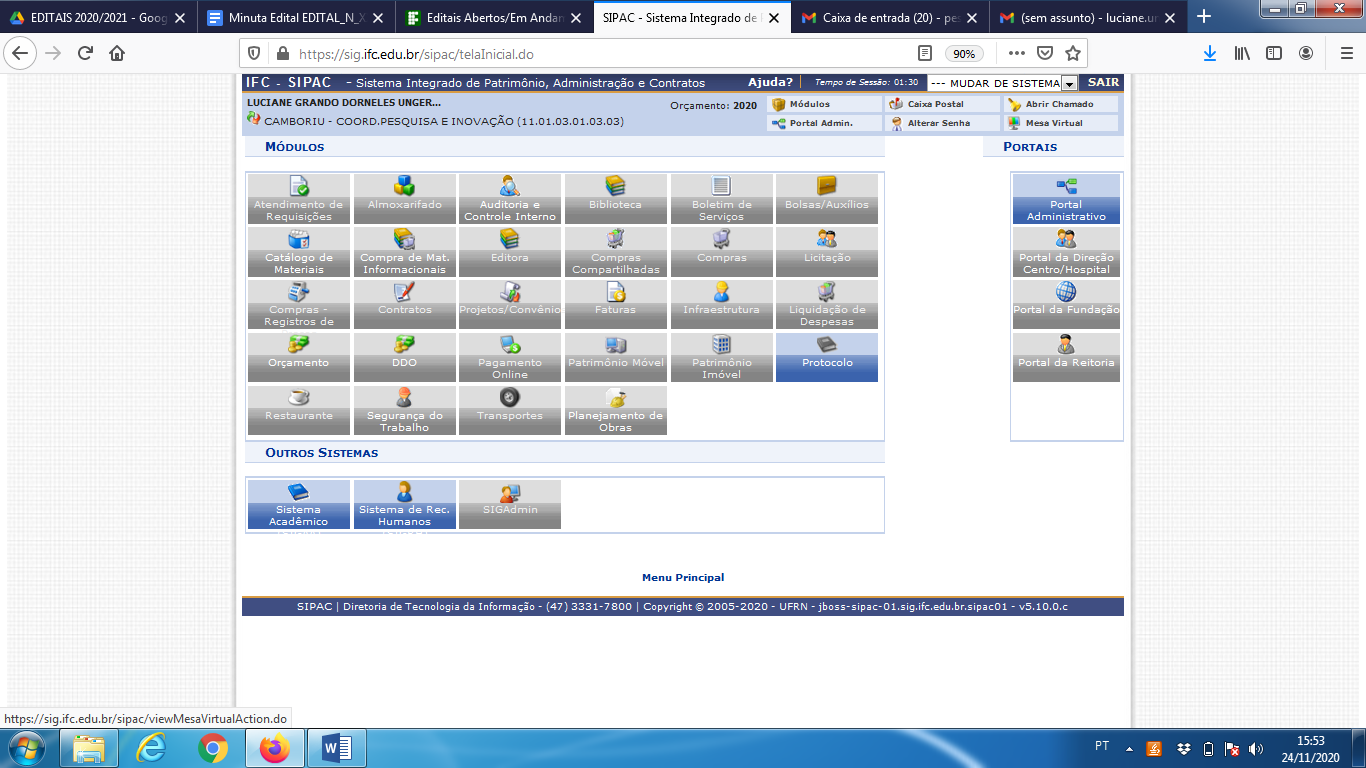 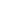 Clique em Menu;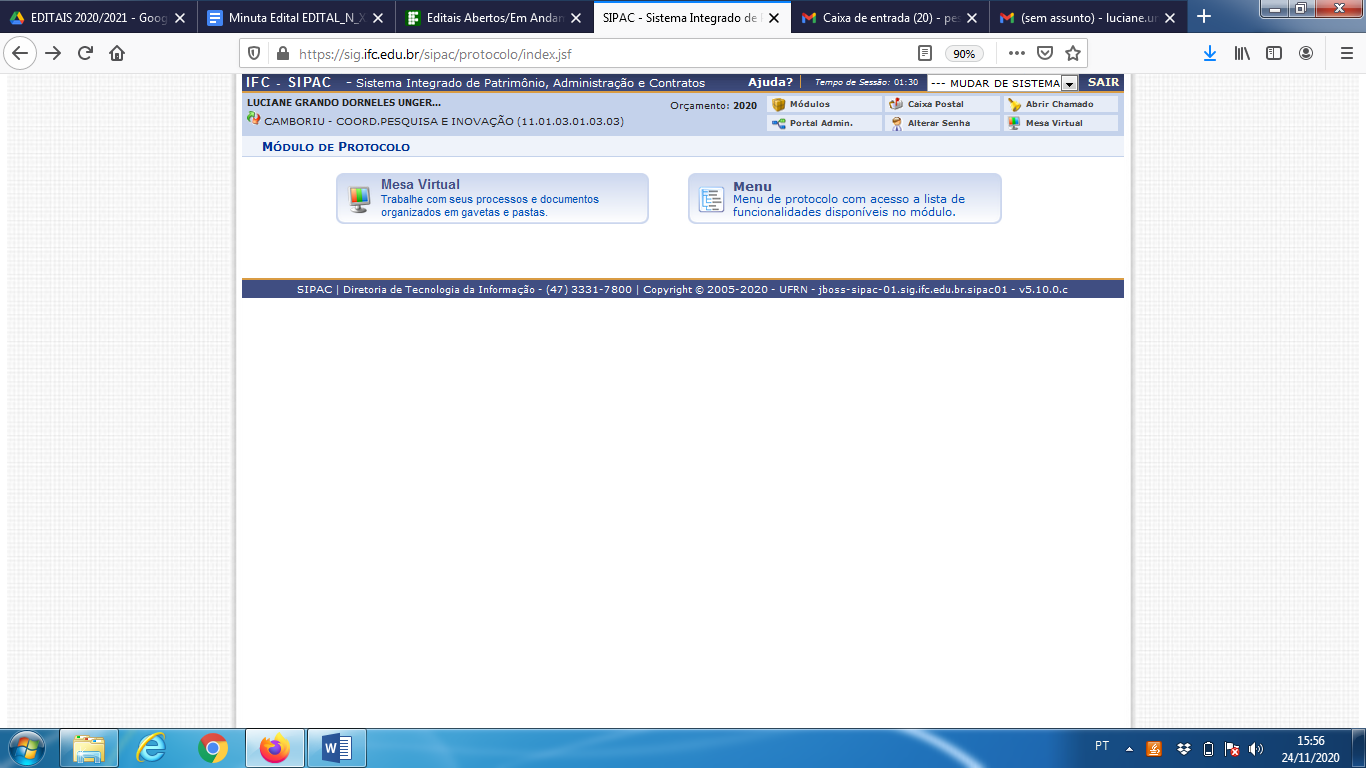 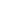 Clique em Documentos – Cadastro - Cadastrar documento;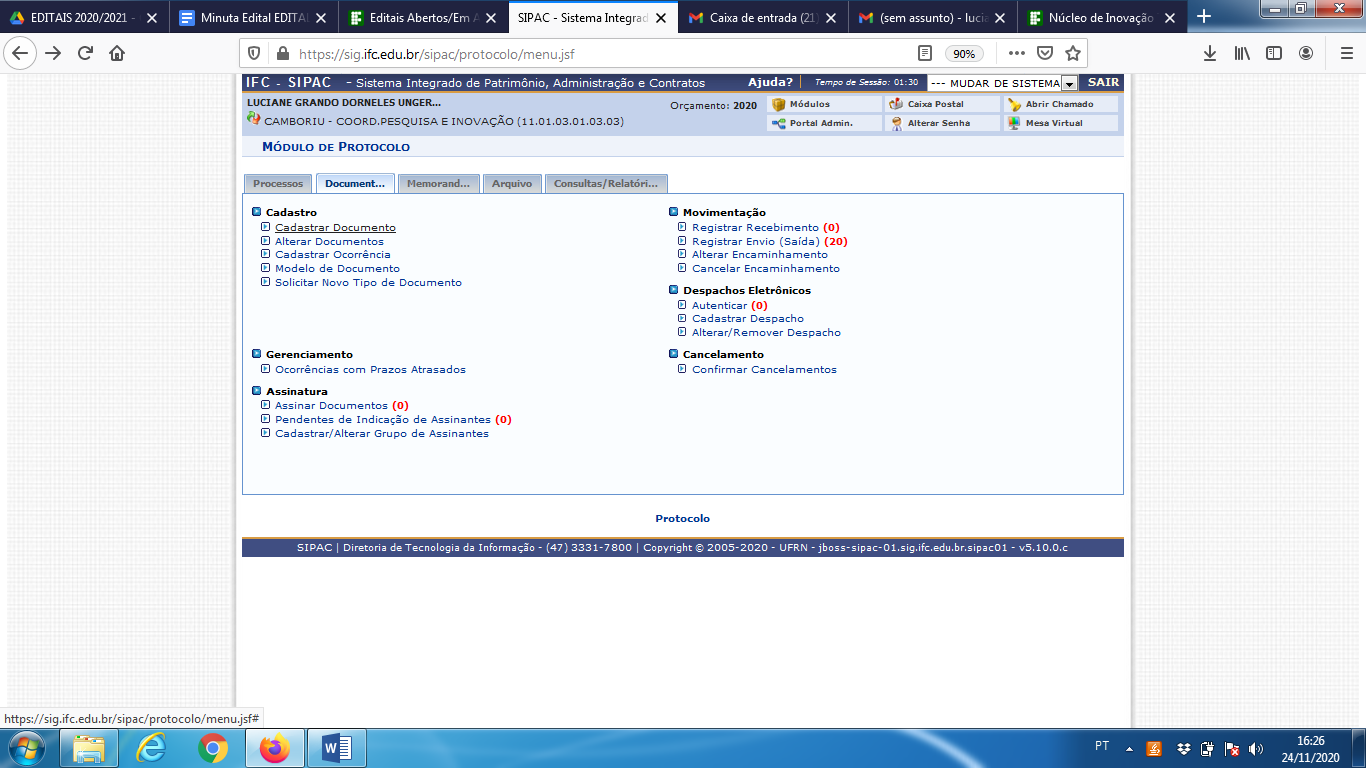 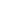 Preencha os campos:Tipo de documento: Formulário ou Projeto de Pesquisa Assunto do Documento (CONARQ):   230 – PROJETOS DE PESQUISA Natureza do documento: Ostensivo Assunto detalhado: Nome do DocumentoObservações: Nome do Documento* Forma do documento: Anexar documento digital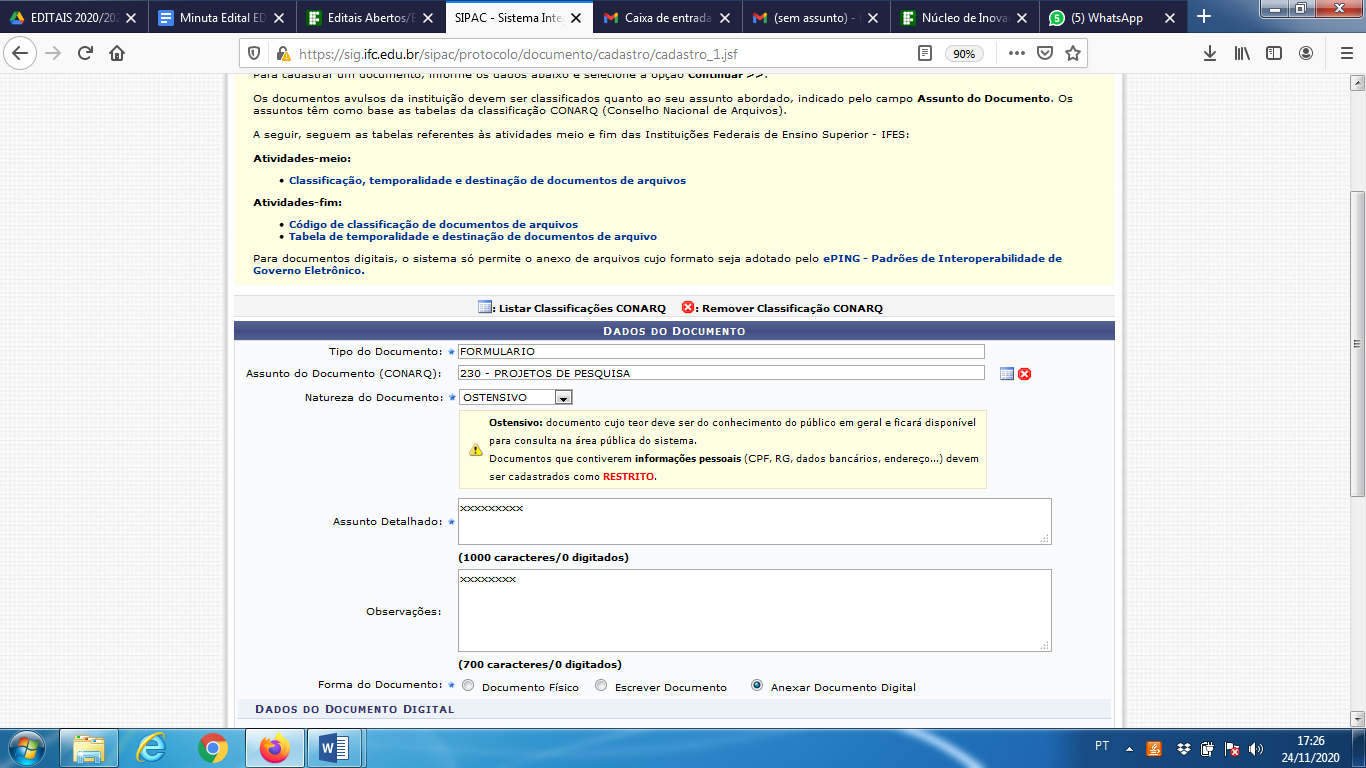 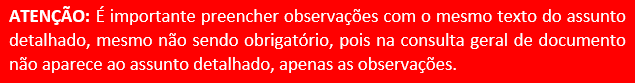 Origem do Documento: Documento InternoIdentificador: não precisa preencherData do Documento: Data atual Data do Recebimento: Data atual Tipo de Conferência: Documento OriginalArquivo Digital: Selecionar arquivo em seu computador em formato PDFNúmero de Folhas: Preenchimento automático ao inserir o arquivo. Adicionar Assinante: Informar os assinantes do documento. 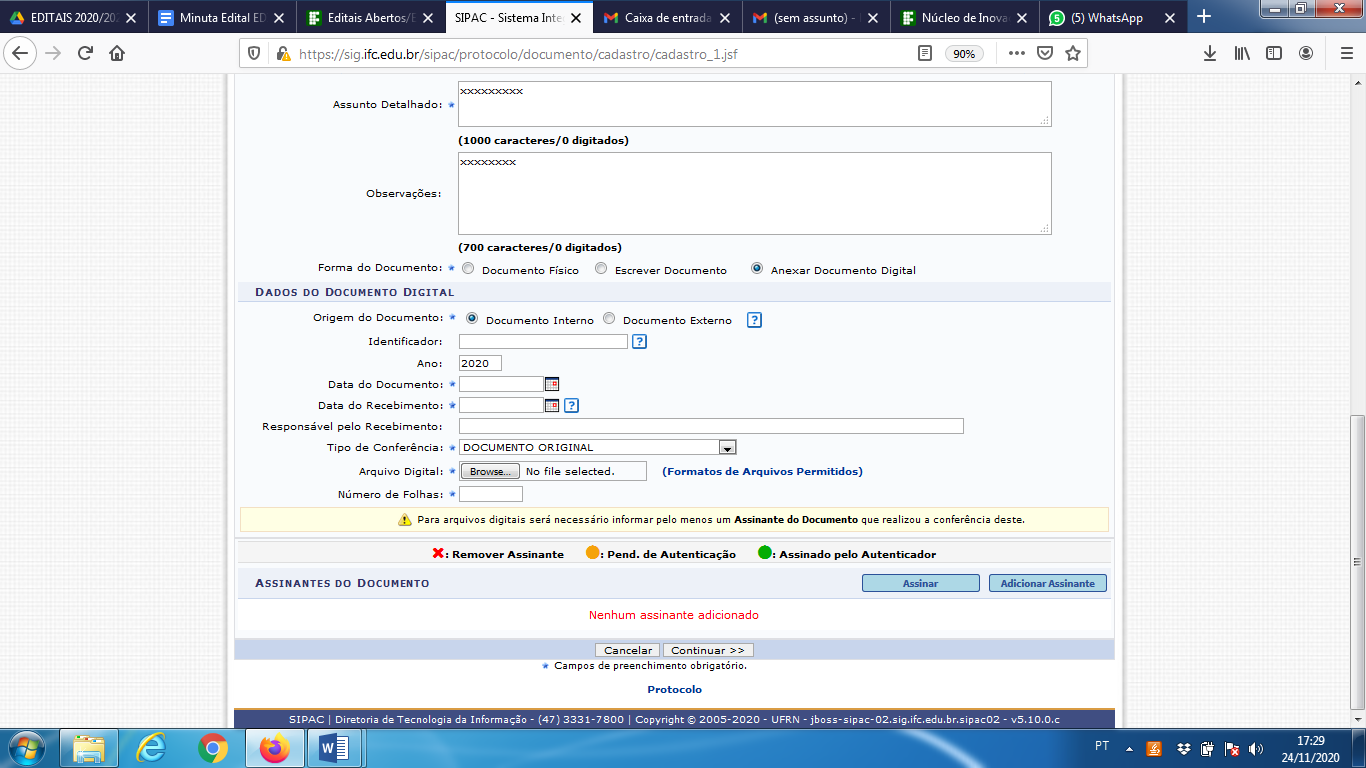 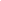 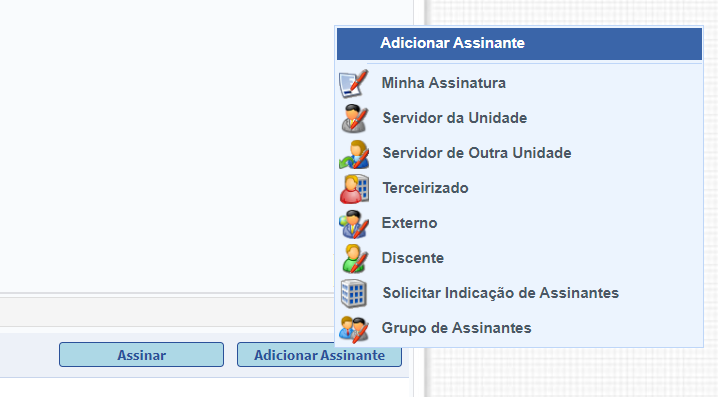 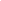 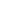 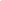 Clique em Continuar;Não precisa preencher. Clique em Continuar;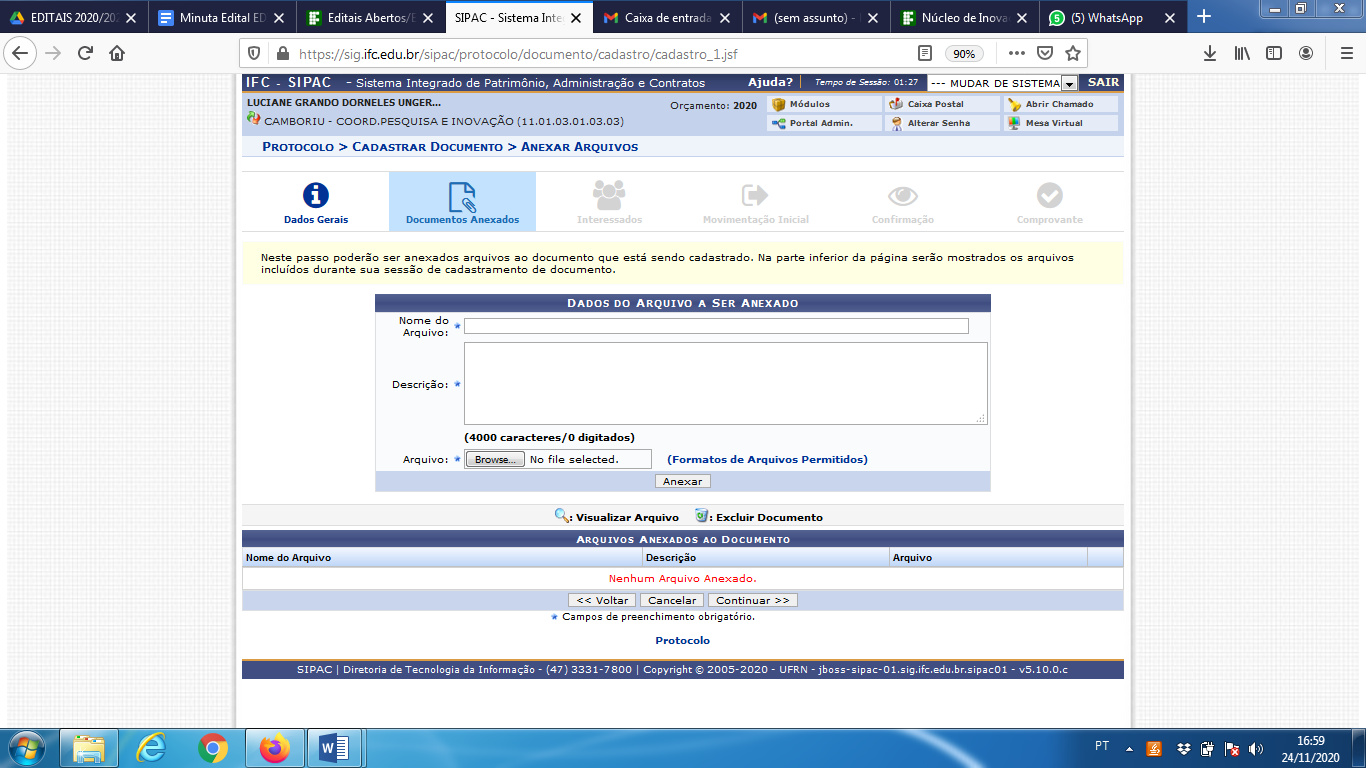 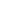 Clique em Unidade e preencha:Unidade de Destino: CAMBORIU - COORD.PESQUISA E INOVAÇÃO (11.01.03.01.03.03),Notificar Interessado: Sim,E-mail: pesquisa.cambori@ifc.edu.br,Clique em Inserir e em Continuar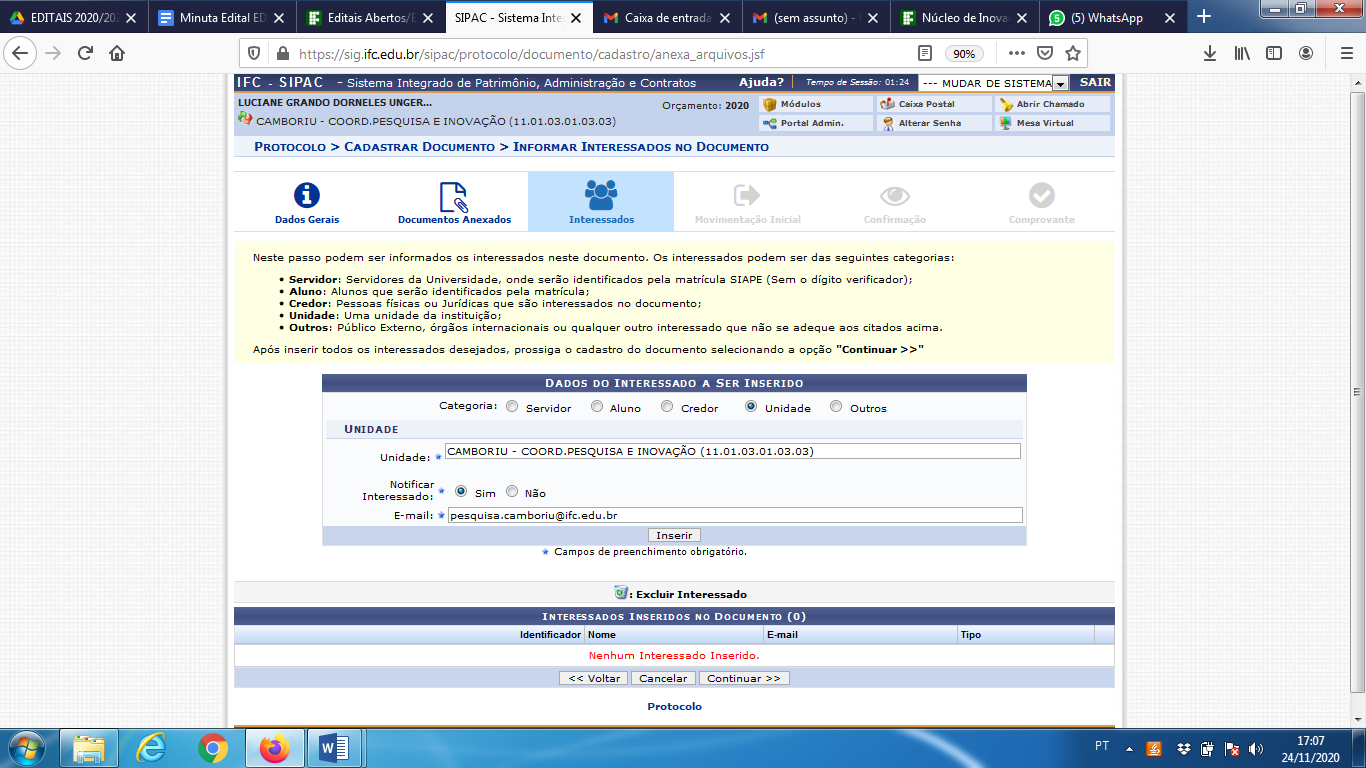 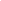 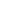 Clique em  Própria UnidadeUnidade de origem: Preenchimento automático,Selecione a Unidade de destino: CAMBORIU - COORD.PESQUISA E INOVAÇÃO (11.01.03.01.03.03),Clique em Continuar;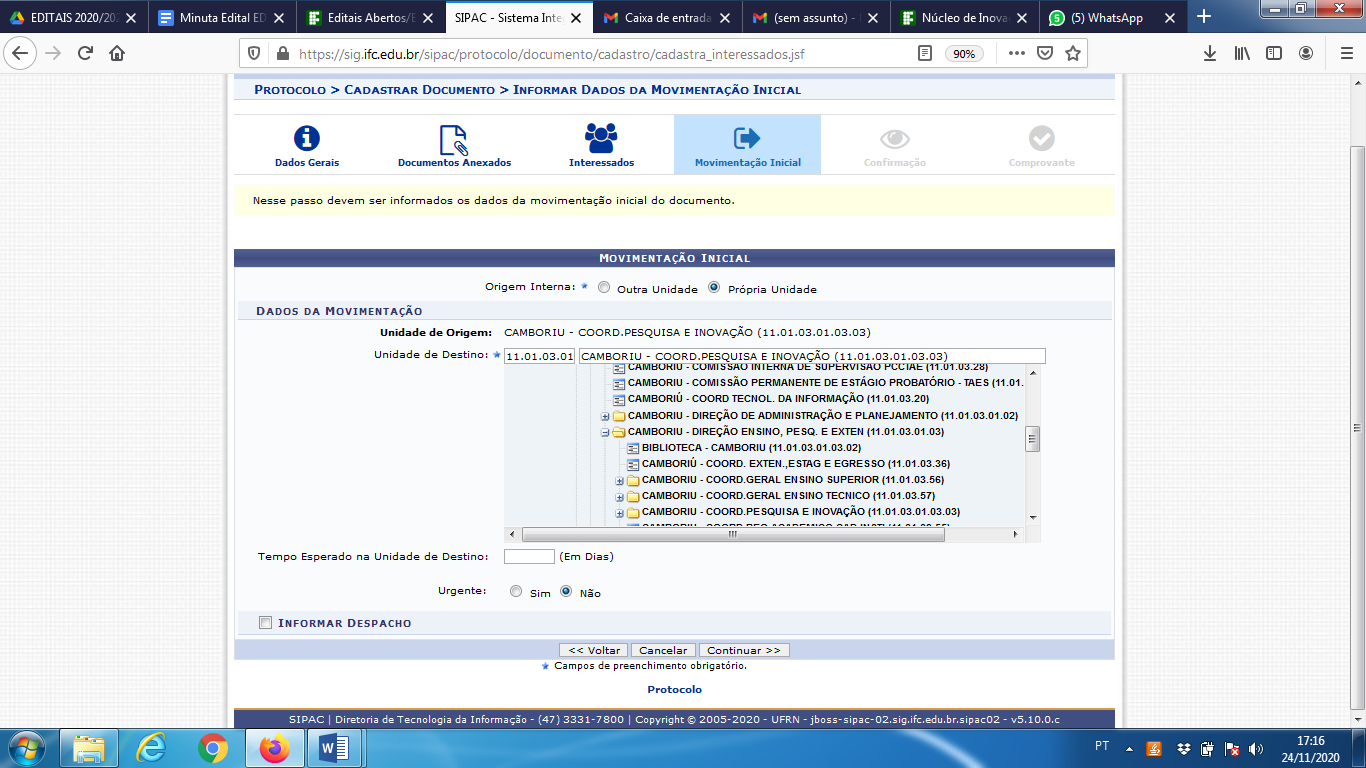 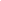 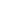 Verifique se as informações estão corretas e Clique em Confirmar.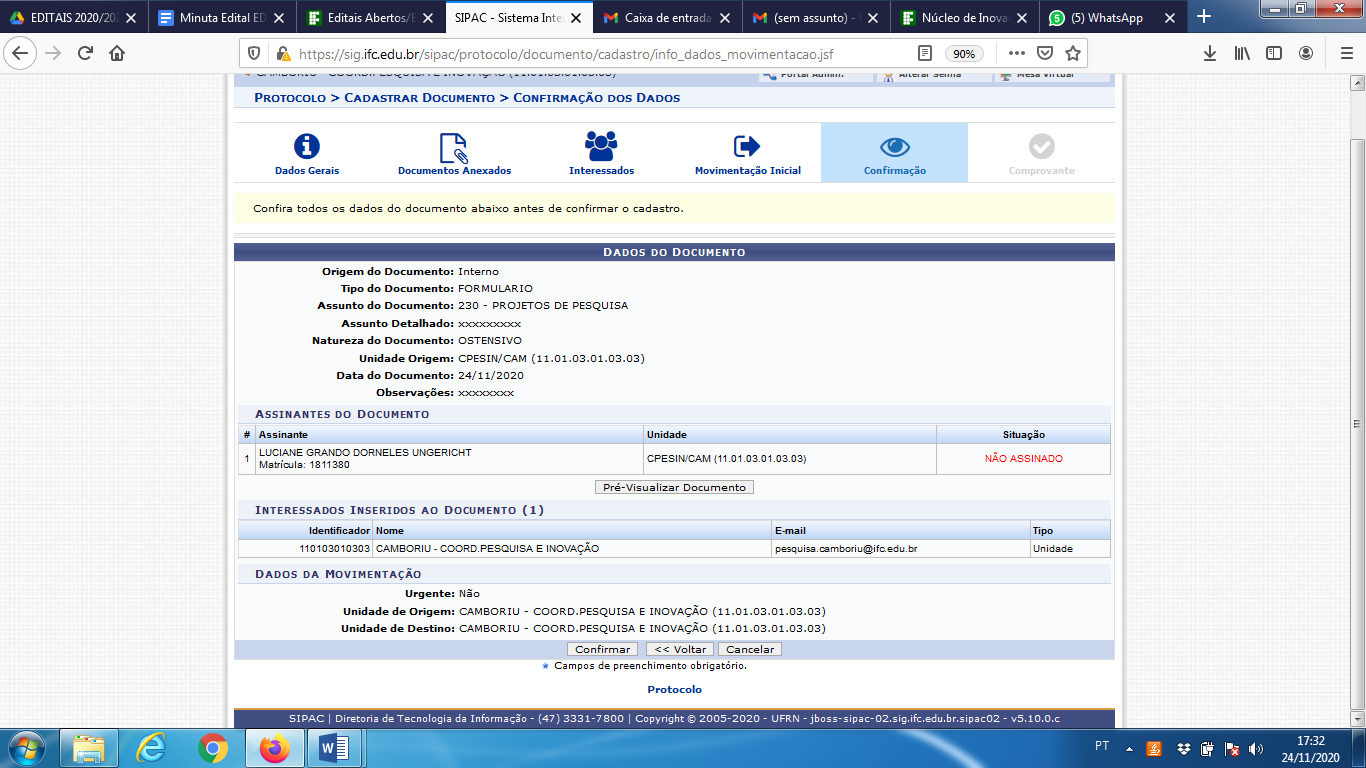 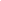 PARA ASSINAR O DOCUMENTOEntre em SIPAC – Protocolo – MenuClique em Documentos – Assinatura - Assinar documento 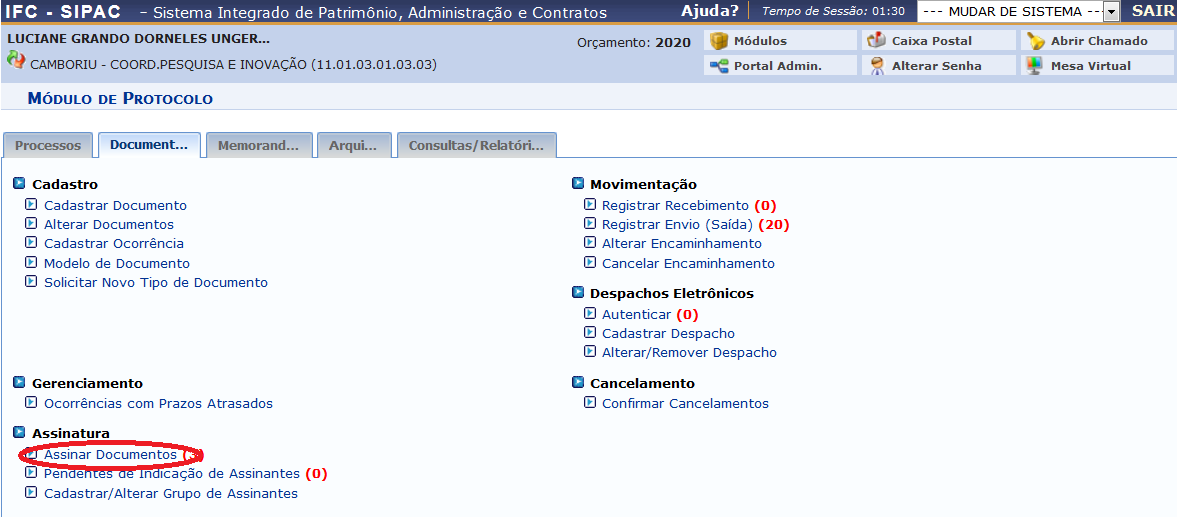 Aparecerão os documentos pendentes de assinatura, escolha o documento e clique no segundo ícone (assinar documento);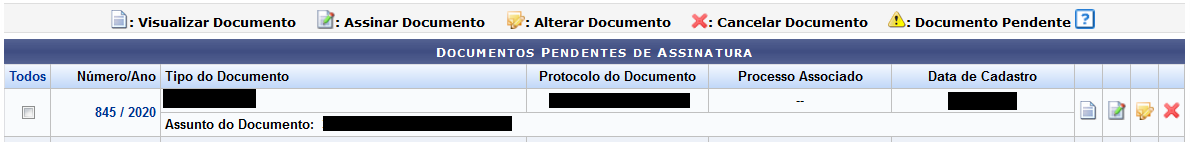 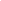 Selecione Assinaturas e clique no ícone verde para abrir as opções de funções;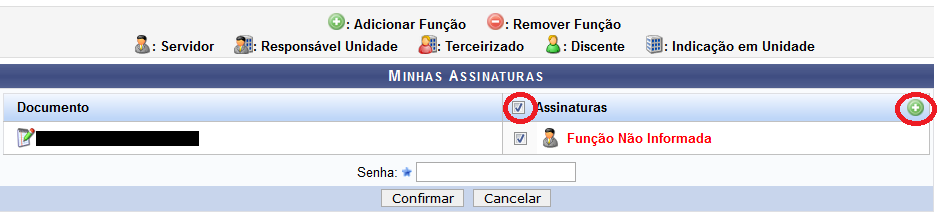 Clique no ícone verde para adicionar a função: PROFESSOR ENS BASICO TECN TECNOLÓGICO;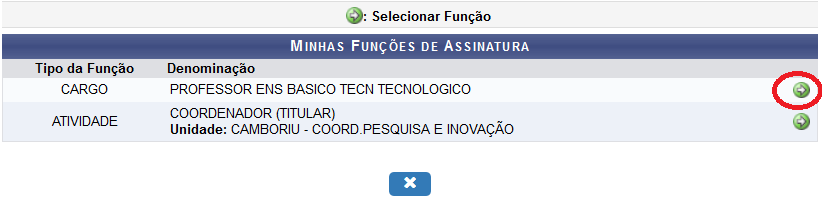 Digite a sua senha do SIGAA e Clique em Confirmar. PARA FAZER O DOWNLOAD DO DOCUMENTO APÓS ASSINATURASEntre em SIPAC – Protocolo – Menu;Clique em Consultas/Relatórios - Consulta geral de documentos;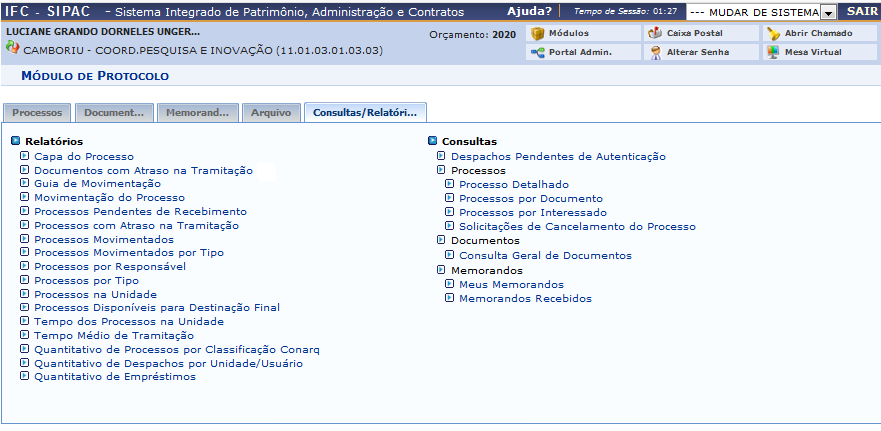 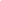 Insira seu nome no campo Assinante do documento e clique em Buscar;Localize o documento desejado e clique em visualizar documento;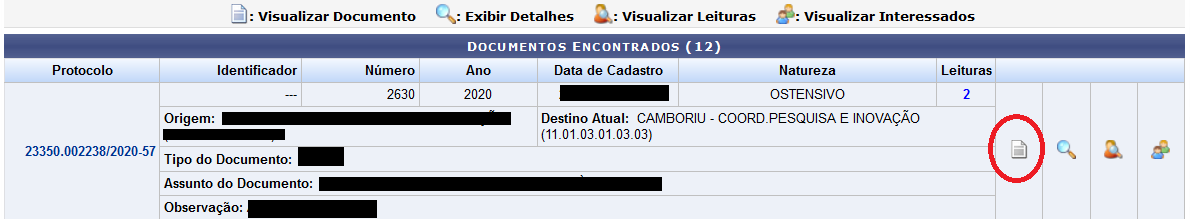  Aparecerá a opção de salvar arquivo. Clique em OK.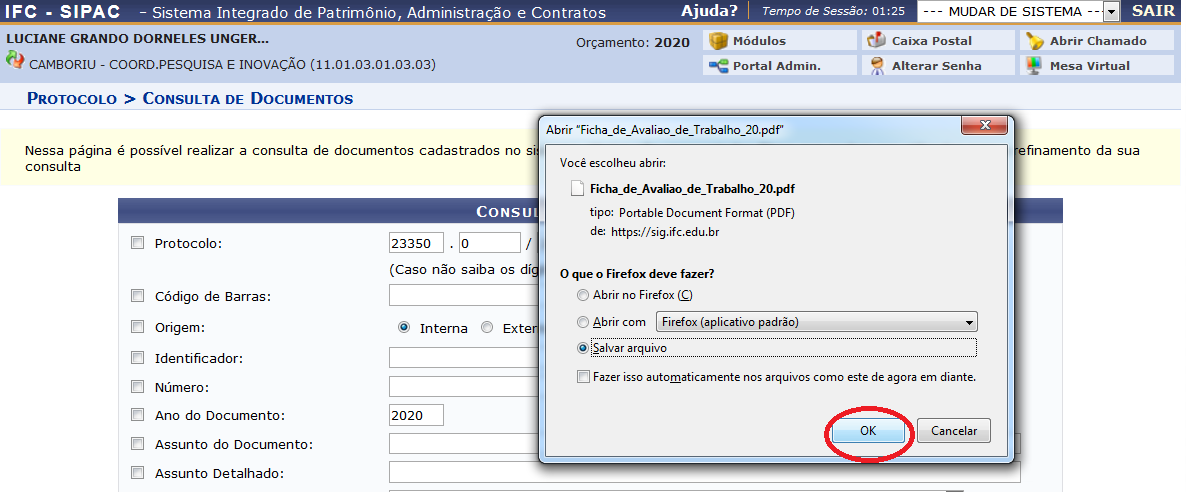 